Отчёт о проделанной работе  ко Дню Победы в 1 классе.Классный руководитель Базарова Б.Д.День Победы.  Воспитание патриотизма у учащихся.Все мероприятия проведены согласно плану ВР. Участвовали все дети1)Участие во  всех подготовительных  мероприятиях для встречи знаменательного события - Дня Победы: общешкольном субботнике – уборке классного кабинета, школы, территории школьного двора. 2)Участие класса в сборе денег  на покупку венка 10-классниками. (вложили в общую кассу 100 рублей - классных денег)3) Акция «Вам, ветераны!» Операция «Поздравляю»   Праздничный концерт перед  ветеранами  тыла с Днём Великой Победы, вручение подарка с магазина ветерану тыла  и участнику ВОВ. Поздравление ветеранов ВОВ. Ветераны  Тыла и Участников Великой Отечественной Войны Алсыкова Сысык Сыденовна, проживающая в селе Эрхирик по улице Шанхай, дом №57-а и  Манилов Максим Базарович, проживающий  по улице Плодовая,дом№…, кв._Выделено с классных денег 500 рублей. На каждого ветерана подарок на  250 рублей: коробка конфет, коробка чая, пакет различных фруктов. Присутствовали на всех мероприятиях весь класс в составе 20 человек. Принимали все активное участие.Дети остались очень довольны всем проведённым мероприятиям, посвящённым Дню Победы. Впереди ещё участие в митинге, первоклассники придут на митинг.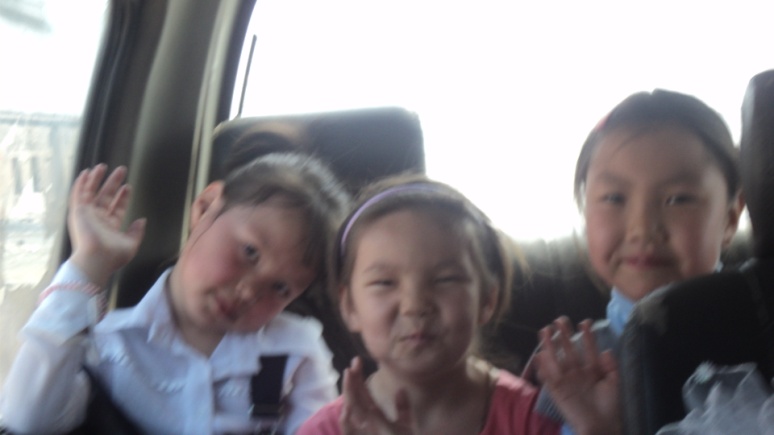 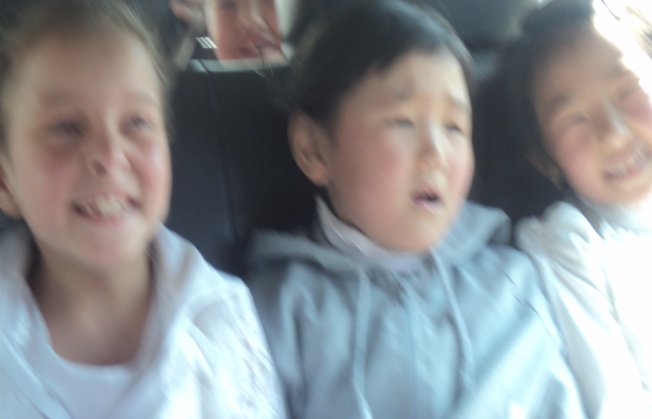 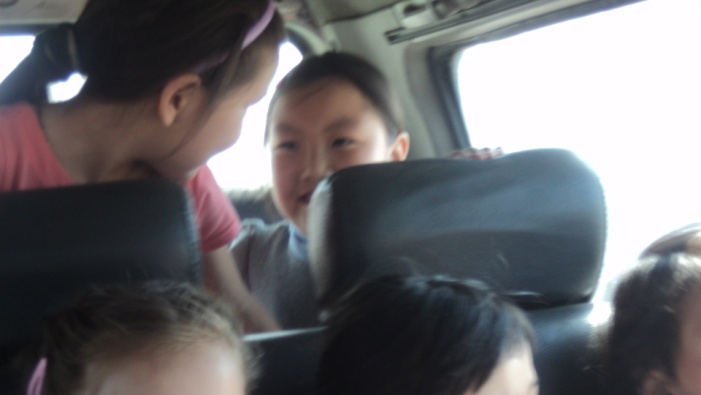 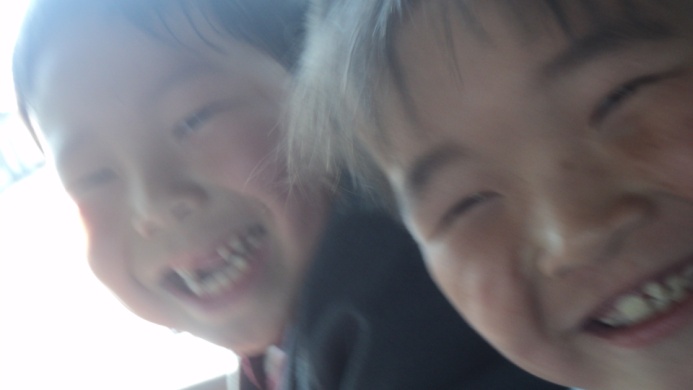 Мы-первоклассники едем поздравлять ветеранов ВОВ. Везёт нас на своём микроавтобусе Цыденов Дашинима Базарович.  Нам помогает папа Баирмы Цыденовой.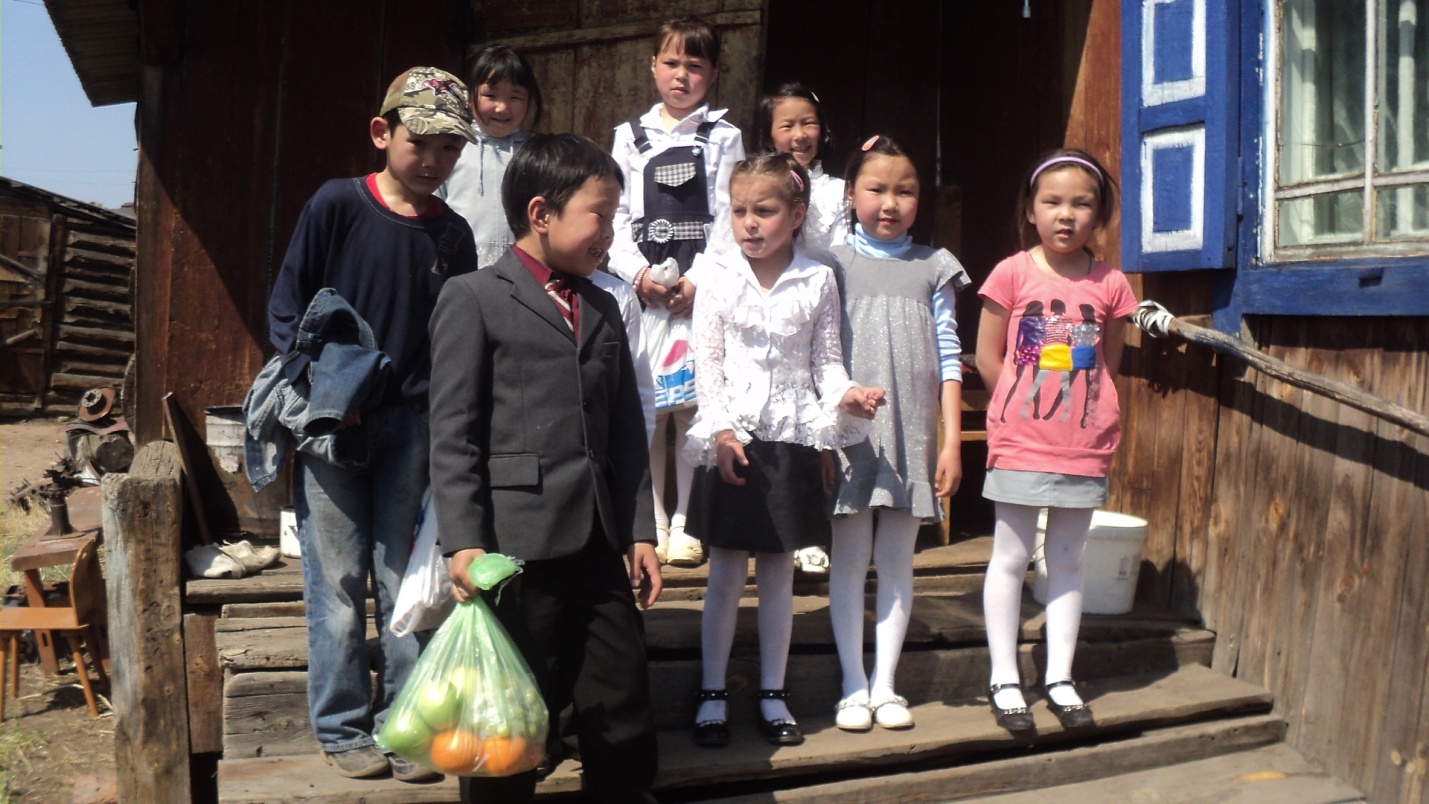 Мы на крыльце дома ветерана ВОВ.Несём подарки и хорошее настроение Ветерану ВОВ Алсыевой Сысык Сыденовне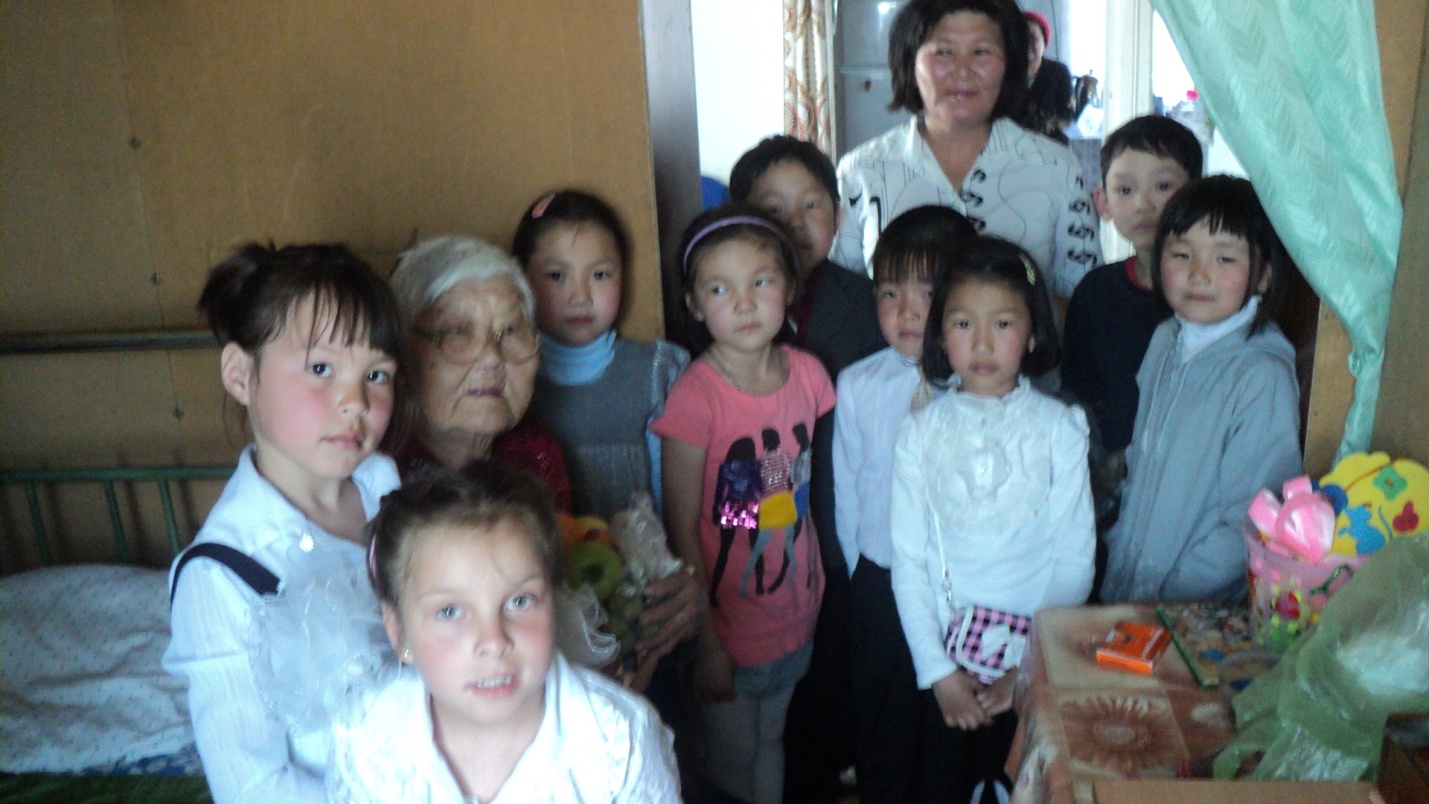 Поздравление- маленький концерт, вручение подарка и пожелание всего хорошего детьми – первоклассниками очень растрогало бабушку – ветерана ВОВ Алсыеву Сысык Сыденовну.  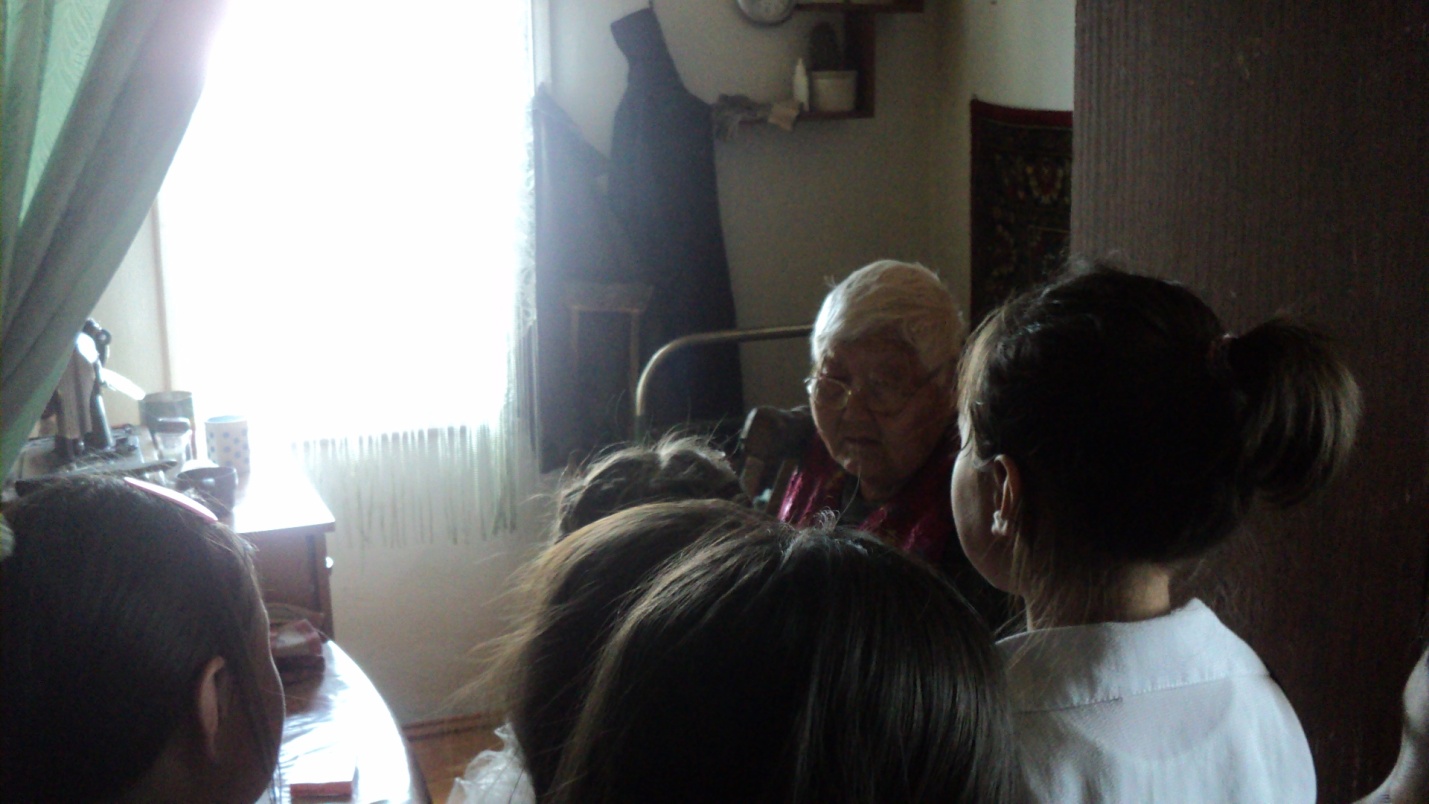 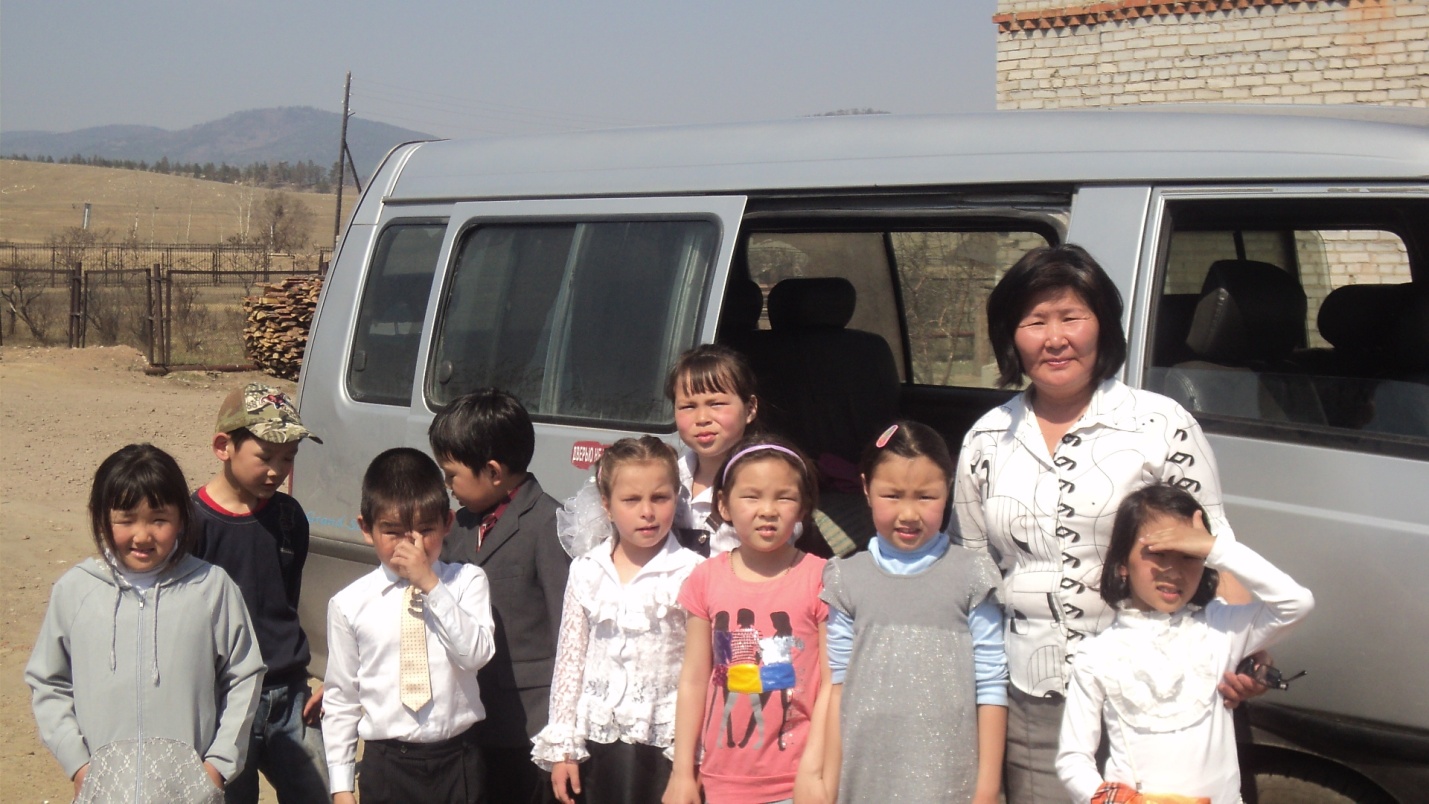 Приехали поздравлять Ветерана ВОВ Манилова Максима Базаровича. 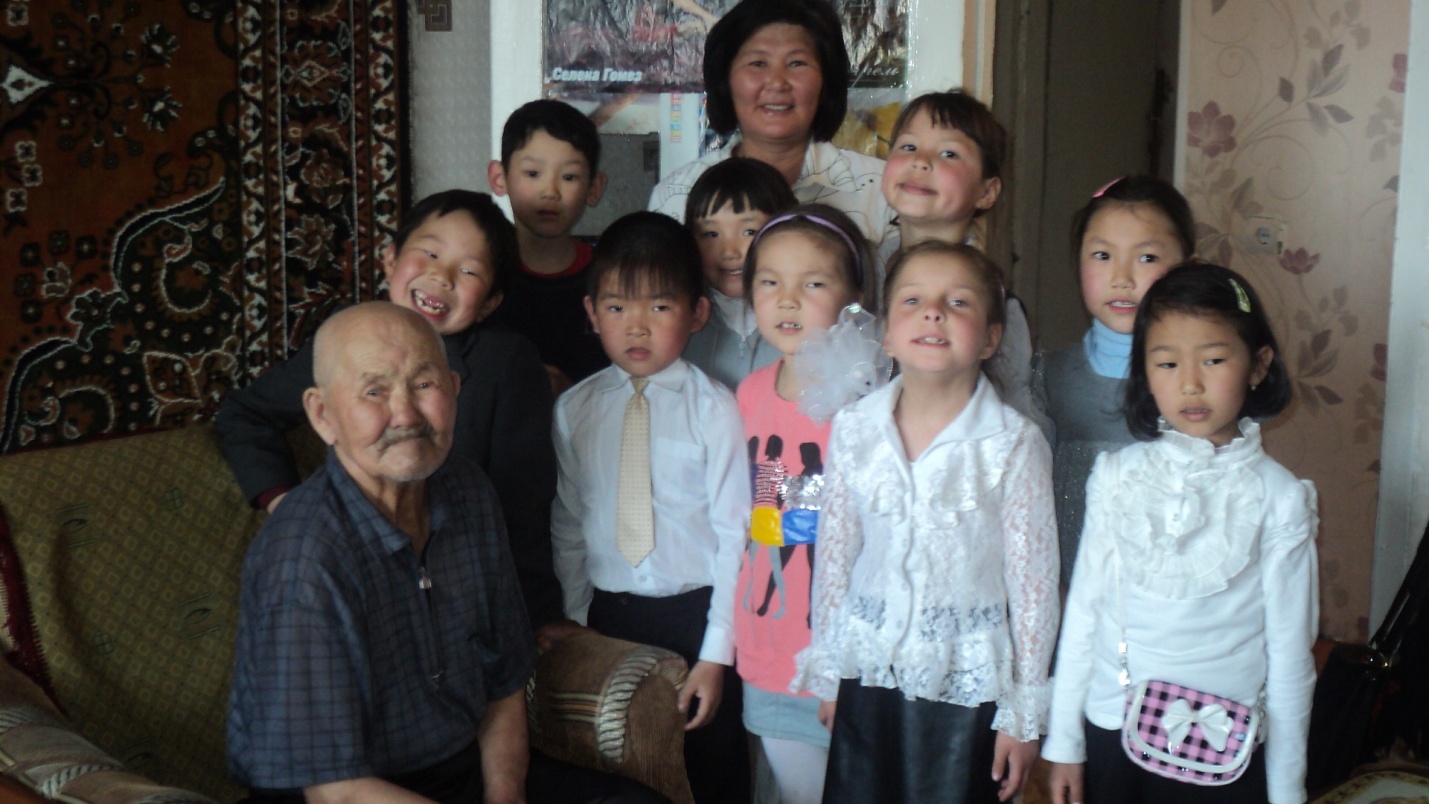  Дедушке – ветерану ВОВ Манилову Максиму Базаровичу дети показали маленький свой концерт, вручили подарки с наилучшими пожеланиями. Максим Базарович остался очень доволен маленьким гостям.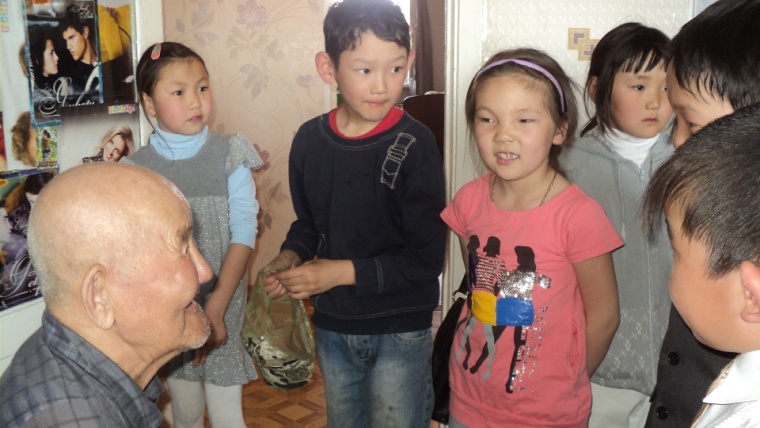 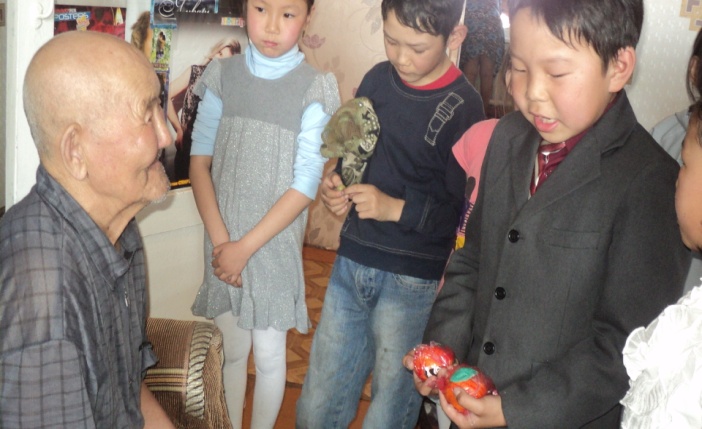 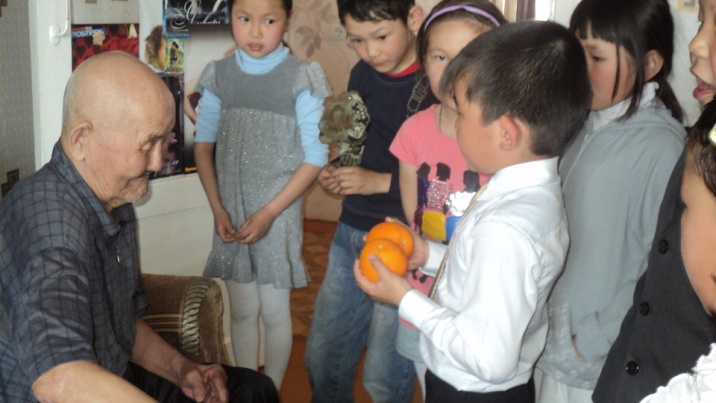 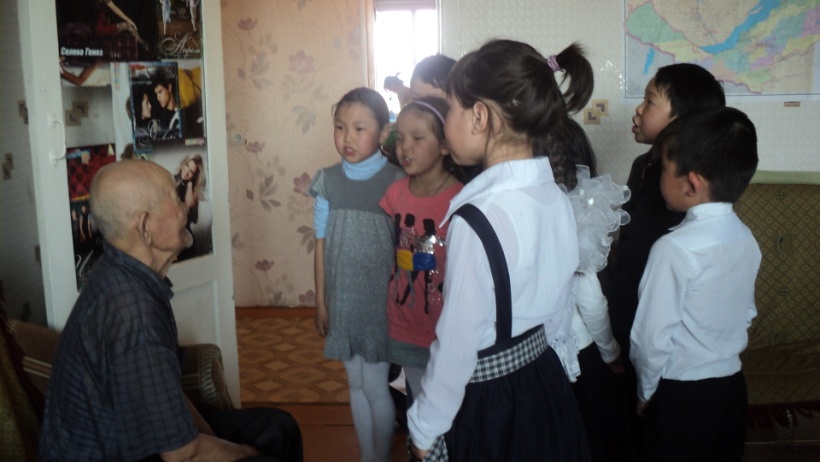 